                                                                  واحد دانشگاهی                                                  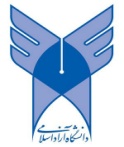  منطقه هشت                                                                                                                       فرم الف 2                                                        پایان نامه کارشناسی ارشد عنوان پایان نامه عنوان پایان نامه عنوان پایان نامه نام ونام خانوادگی نام ونام خانوادگی نام ونام خانوادگی گروه علمی : 		علوم پزشکی                                     رشته تحصیلی :                                        گرایش ::علوم انسانی                                      رشته تحصیلی :                                        گرایش :علوم پایه                                         رشته تحصیلی :                                        گرایش :فنی و مهندسی                                   رشته تحصیلی :                                       گرایش :کشاورزی                                       رشته تحصیلی :                                        گرایش :هنر                                              رشته تحصیلی :                                        گرایش :گروه علمی : 		علوم پزشکی                                     رشته تحصیلی :                                        گرایش ::علوم انسانی                                      رشته تحصیلی :                                        گرایش :علوم پایه                                         رشته تحصیلی :                                        گرایش :فنی و مهندسی                                   رشته تحصیلی :                                       گرایش :کشاورزی                                       رشته تحصیلی :                                        گرایش :هنر                                              رشته تحصیلی :                                        گرایش :گروه علمی : 		علوم پزشکی                                     رشته تحصیلی :                                        گرایش ::علوم انسانی                                      رشته تحصیلی :                                        گرایش :علوم پایه                                         رشته تحصیلی :                                        گرایش :فنی و مهندسی                                   رشته تحصیلی :                                       گرایش :کشاورزی                                       رشته تحصیلی :                                        گرایش :هنر                                              رشته تحصیلی :                                        گرایش :نام خانوادگی استاد راهنما نام رتبه دانشگاهی :                     رشته تحصیلی نام خانوادگی استاد مشاور (1)نامرتبه دانشگاهی :                     رشته تحصیلی نام خانوادگی استاد مشاور (2)نامرتبه دانشگاهی :                     رشته تحصیلی چکیده چکیده چکیده 